Camila Costa de Souza            N°USP: 9816490Quem sou?Me chamo Camila, tenho 21 anos, nasci e cresci em Piracicaba. Tenho um olhar bastante otimista sobre a vida e a sociedade, embora tenhamos que enfrentar diversos problemas no mundo. Desde pequena estive em contato com a natureza e acredito que isso tenha influenciado muito na minha escolha em ser Gestora Ambiental.O que estou fazendo aqui?Estou buscando entender os problemas do mundo e como posso contribuir para amenizá-los ou resolvê-los, tanto como cidadã como profissional. Procuro também compreender e aperfeiçoar meus pontos positivos e trabalhar meus pontos negativos, para assim entender qual o meu propósito. Para onde desejo caminhar?Desejo que o meu aprendizado seja constante durante meu caminho, e que as oportunidades me levem ao melhor de mim e ao melhor que eu possa ser para os outros. Minhas expectativas e perspectivas profissionaisEm relação às minhas expectativas e perspectivas profissionais, eu espero conseguir realizar pequenas e grandes transformações em realidades socioambientais a partir do meu trabalho, sei que nessa profissão poderei ter diferentes atuações e experiências neste sentido, no entanto, ainda não tenho certeza de qual área quero seguir. Para mim, será extremamente importante manter em minha profissão os mesmos princípios de minha vida pessoal.A disciplina de EA para a minha formaçãoA educação ambiental é, na maioria das vezes, colocada nas discussões como a base para a resolução dos conflitos socioambientais, por isso a importância de se aprofundar neste aprendizado, e assim conseguir levar este conhecimento e pensamento crítico para os diferentes ambientes da sociedade, onde futuramente poderei atuar.Uma questão que sempre desejei conversar sobre EAA Abordagem da Educação Ambiental é a mesma em diferentes níveis sociais?Autorretrato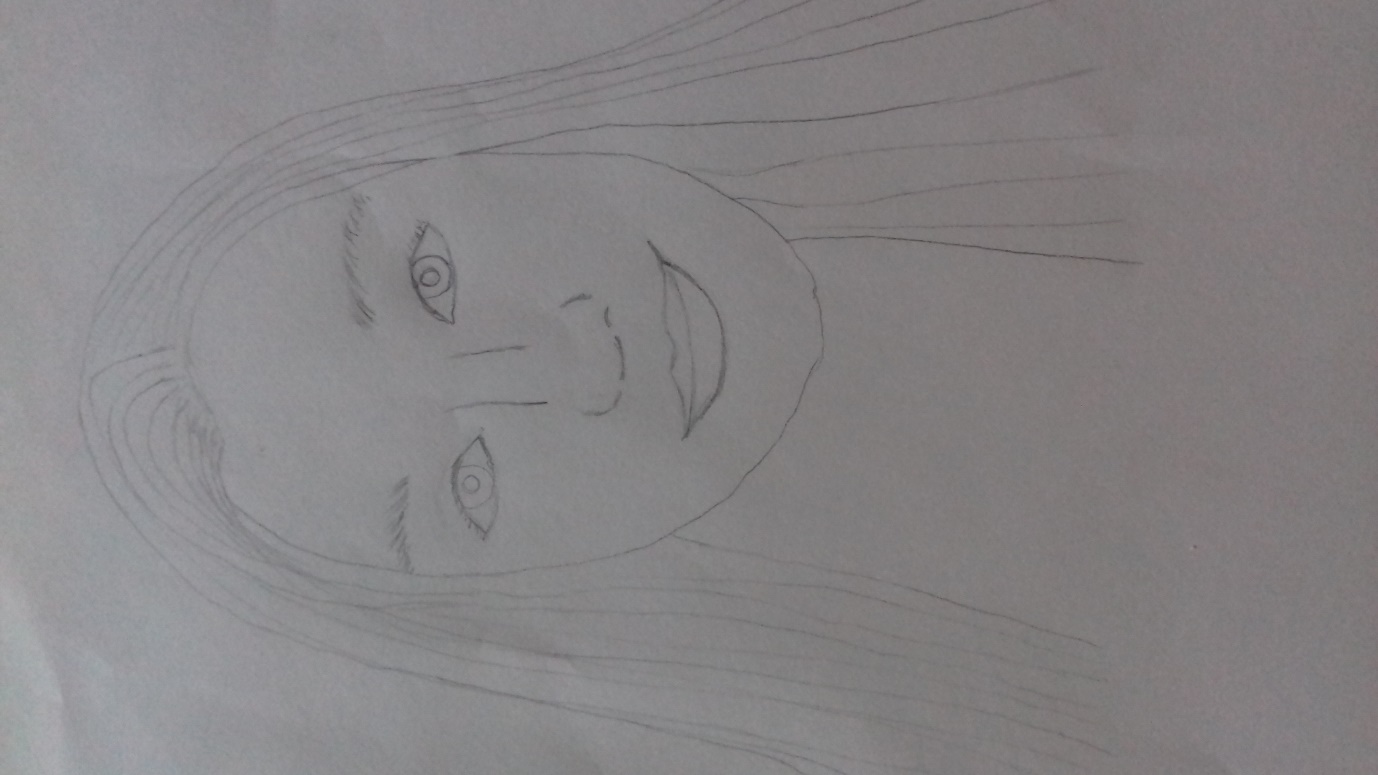 